LAS PARABOLAS DE JESUSGénero literario de frecuente uso en todas las literaturas orientales, antiguas y modernas. Se encuentra también en el arte, la pintura, las fiestas sociales, los ritos religiosos.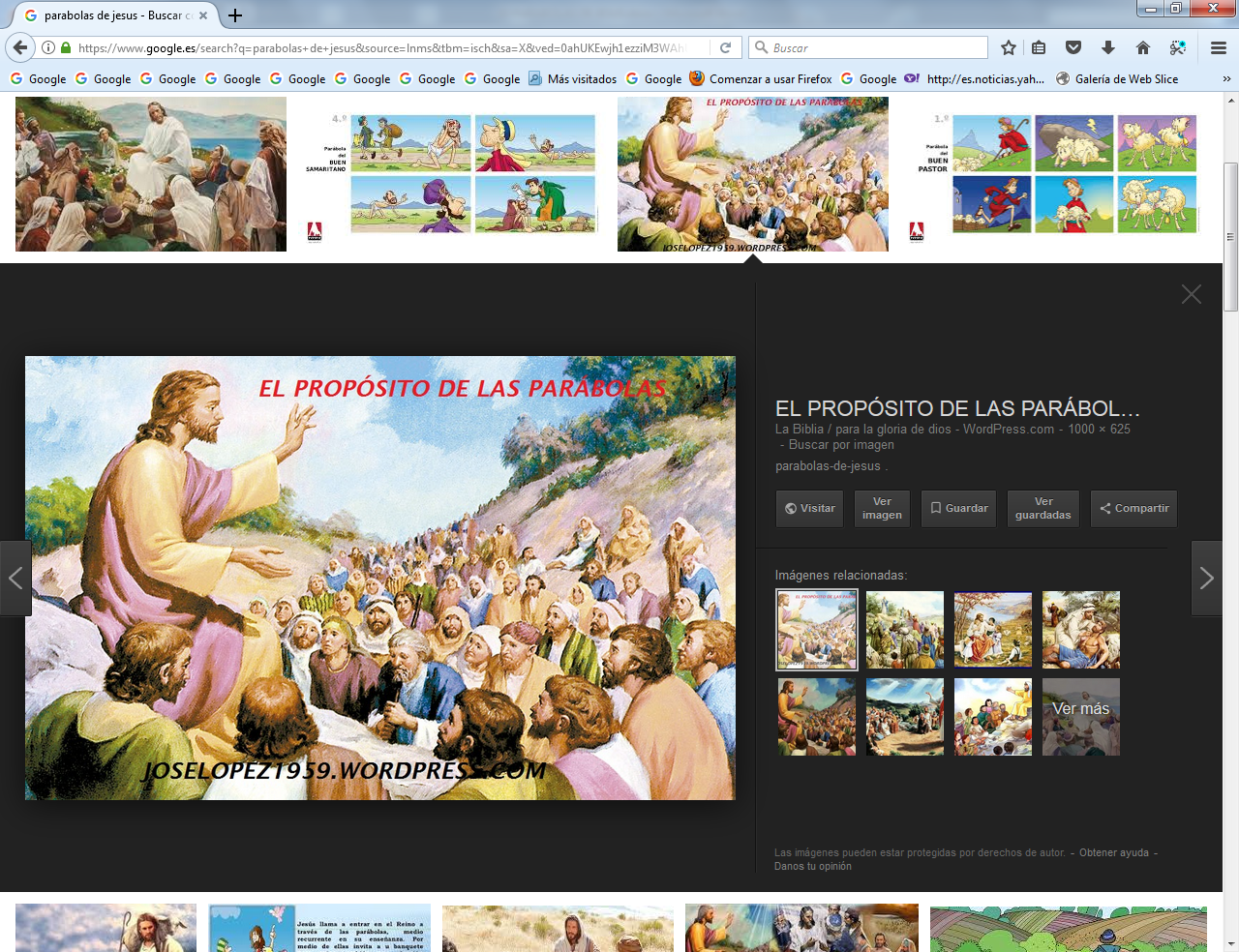    1. Concepto de parábola - Es un lenguaje indirecto que sugiere y empuja la mente hacia un compromiso con la fantasía y la afectividad.- Es una forma expresiva para estimular la fantasía que supone un hecho o acontecimiento sencillo del que hay que sacar enseñanzas.
     - Es un cauce para la expresión o la reacción afectiva, que mueve a acoger o rechazar el hecho y las enseñanzas que del hecho se derivan - A estas dos facultades humanas se asocia la memoria de las propias experiencias del destinatario, despertando reacción de reflexión y de la consiguiente actuación.
     El que la emplea cuenta con la interpretación del que la recibe, la cual puede ser más o menos comprometedora, pero que suscita siempre algún tipo de reacción pretendida o, al menos, prevista.
   La parábola pedagógicamente es:
      - un hecho humano (antropomórfico), animal (zoomórfico) o vegetal (animismo naturalista) que resulta fácilmente comprobable.
      - que se entiende en un contexto determinado y en base a una experiencia generalizada, por parte de los que la reciben;
      - que se relata o escribe con una intención implícita de apoyar un mensaje conceptual o afectivo o de suscitar un contraste o reacción en los oyentes.
      -  que presupone en quien la emplea una interpretación prevista en los receptores.
      - que se convierte en punto de partida de una explicación posterior o de una reflexión silenciosa coincidente.   2. Valor social La parábola es lenguaje pedagógico por excelencia, ya que desencadena un proceso de creatividad interesante. Se parte en ella de la inventiva de quien la formula. Se llega a la fantasía del que la recibe. Psicológica y literariamente pertenece a la zona del simbolismo: cuento, mito, leyenda, fábula, alegoría, etc.  Son hermosas las parábolas que aparecen en los primeros documentos literarios de todas las culturas orientales: de Egipto, de Babilonia y de Asiria, de pueblos moabitas, cananeos, hititas, persas, que fueron herederos de influencias remotas.
      Las parábolas de esta procedencia poseen una clara concordancia y por lo tanto existió una gran interinfluencia literaria. Es probable que algunas de ellas estaban en el acervo cultural común de todos ellos y se transmitían por diversos cauces: emigraciones, comercio, trasiego de siervos o esclavos.   La parábola no debe confundirse con la metáfora (comparación simbólica), con el refrán (sentencia de experiencia), con la hipérbole (juego hábil de lenguaje), con la simple alegoría, comparación o referencia a la naturaleza de las cosas o de los hombres.
      . 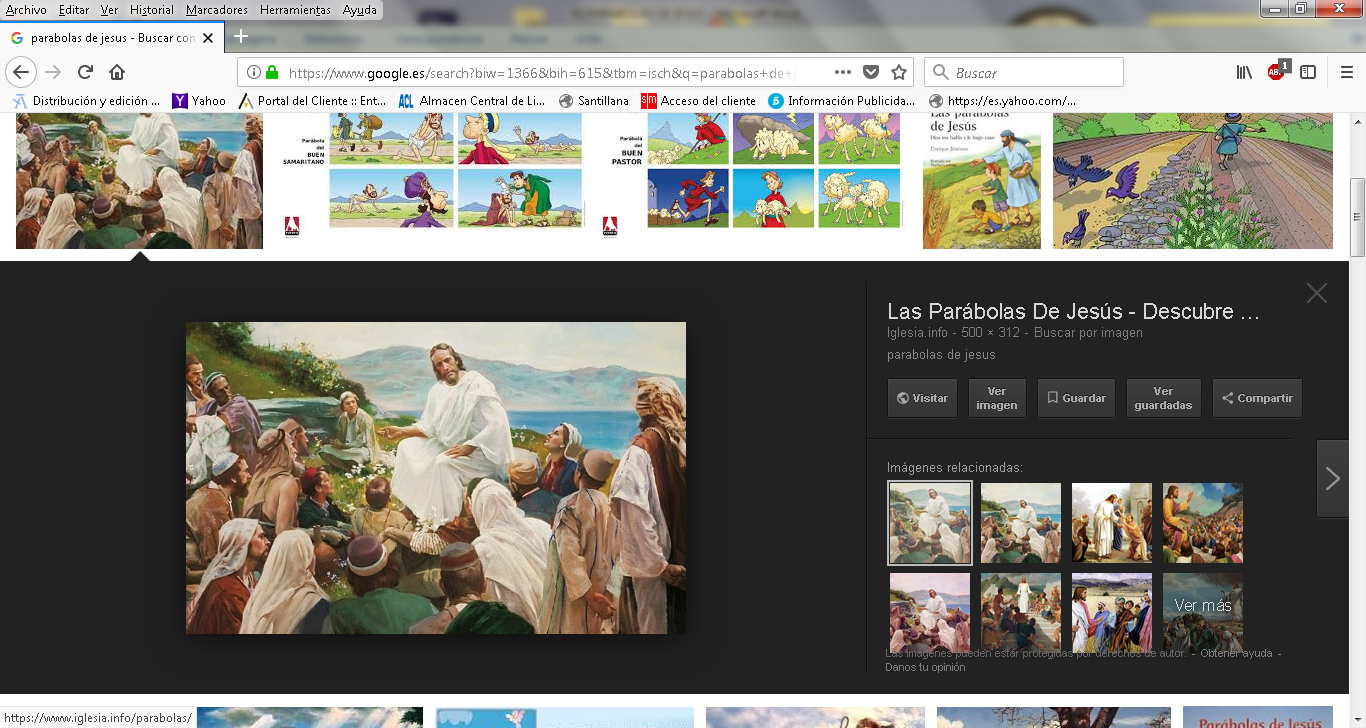    3. Parábolas bíblicas    En el Antiguo Testamento existen abundantes parábolas de bellísima factura y de riquísimo contenido comunicativo.
  *  Unas son proféticas: las más abundantes, como es el caso de la parábola de la maternidad del tercer Isaías (Is. 66.7 -14), la del alfarero de Jeremías (Jer. 18. 1-17) o la de Oseas (Os. 1 a 3)
    Pero, en los demás libros existe un sinfín de ellas: 
    -  en los históricos, por ejemplo "la venganza de la zarza" (Jue. 9. 7-21);
    -  en los poéticos, "la ronda de la amada" (Cant 5. 2-8):
    -  en los sapienciales "la orgía del lujurioso" (Ecclo. 23 16-27).
    Como éstas, otras muchas ayudan al escritor sagrado a provocar la reacción del lector, ya sea persona que recoge el símil literario, ya sea la comunidad sencilla que escucha la lectura o escucha el comentario y la interpretación.4. Parábolas evangélicas    Las Parábolas más conocidas y divulgadas son las que ponen los evangelistas en boca de Jesús. "Nada les decía sin usar parábolas." (Mt. 13.34) 
   Es muy posible que fuera un estilo típico de los Rabinos ambulantes en Israel y que el pueblo sencillo estuviera acostumbrado a estos modelos de predicación. Al usarlos Jesús, resultaba interesante, iluminador, bien acogido por los oyentes.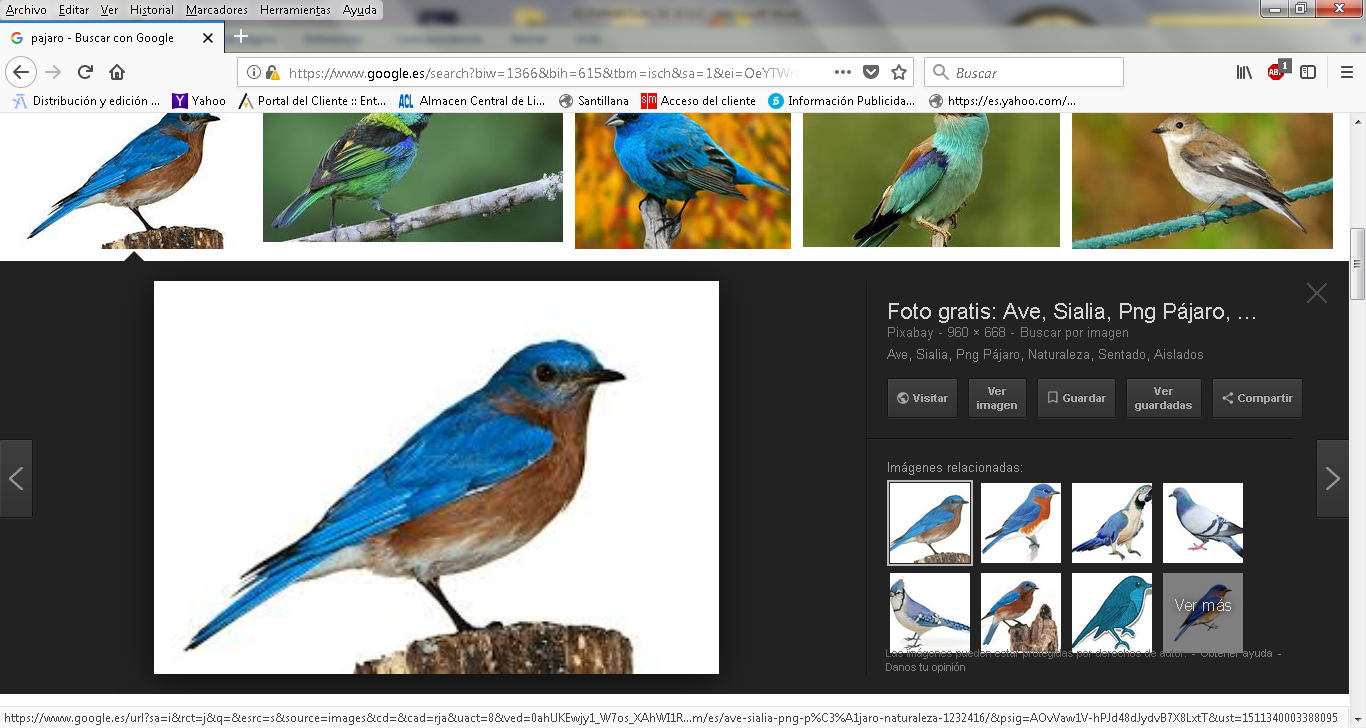 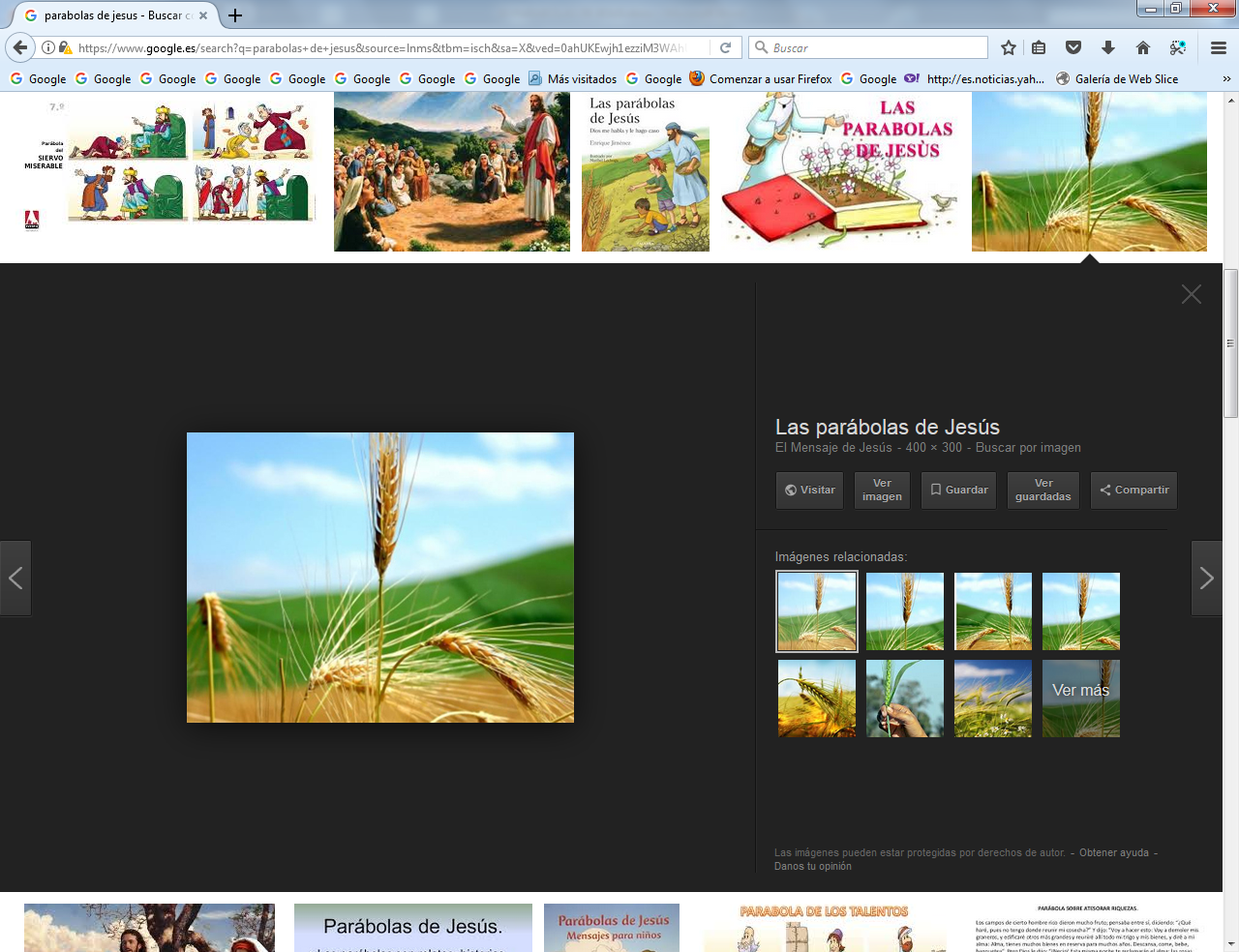 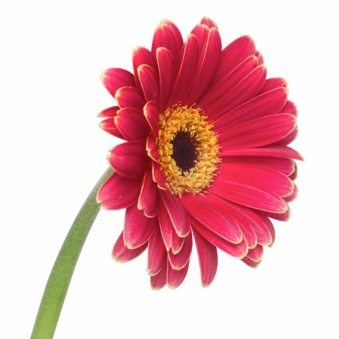    De lo que no cabe duda es del "protagonismo parabólico" de Jesús en su docencia y catequesis, suscitaba en ellos una veces la admiración y en ocasiones la sorpresa y la intriga (Mt. 15. 15; Mc. 13. 15; Jn. 16. 29).
   Los mismos evangelistas no coinciden en la comprensión de las parábolas cuando aluden a ellas. Cincuenta veces emplean el término "parábola" (parabolé, en griego, literalmente comparación).
   Pero a veces usan los términos similares de alegoría, proverbio, fábula, enigma, dicho o narración. 
   Por eso los exégetas no se ponen de acuerdo al enumerar y clasificar las parábolas evangélicas y unos hablan de 27 y otros elevan el número al centenar. De lo que nadie duda es que el género parabólico de Jesús resultaba eficaz y cautivador.
   Decía las cosas de forma que quedaran fácilmente en la memoria y que se adaptaran a los oyentes. Nada mejor que las parábolas para ello, por ser lenguaje popular, por jugar con los sentimientos y la fantasía, por facilitar la memorización del hecho y la aplicación a la vida concreta.
   Los evangelistas las recogieron en la medida en que se recordaban. Para Mateo y Juan, era fácil acudir a sus propios recuerdos. Para Lucas y Marcos no había otro camino que hacerse eco de lo que narraban los testigos directos de las enseñanzas del Maestro.5.  Parábola en la catequesis y en la liturgia   Nada hay tan evangélico, en el origen y en la tradición, como la parábola. -  Primero la usa Jesús. 
      -  Segundo la imagina el catequizando.
      -  Tercero la interpreta el catequista  y la comenta de forma adaptada.
      -  Cuarto la conservan ambos fácilmente en la memoria y en el corazón.
      -  Quinto se personaliza sin dificultad y se aplica a la vida.
   Hay dos formas de acercarse a la parábola evangélica:
      -   Desde la ciencia exegética típica de los biblistas y de los literatos; 
      -  Desde la sencillez del predicador o del catequista, quienes las usan muchas veces las convierten en plataforma para nuevas referencias en la mente de todos.    Basta recordar el eco histórico, litúrgico y ascético de las parábolas del Buen Pastor, del Hijo Pródigo y del Buen Samaritano, para entender espontáneamente lo que significan en la vida cristiana.   El educador o el animador debe usar con frecuencia el relato, histórico o alegórico, simbólico o experiencial. Es el modo de atraer y reforzar la atención y la aceptación de los oyentes. Es el instrumento interesante que sirve para concretar y ejemplificar los conceptos generales.
    El valor de la parábola evangélica está en la permanencia en la memoria para toda la vida, no sólo por el hecho de experiencia que relata. Con ella se vinculan los valores espirituales y éticos que se inculcan en los oyentes: pastor y vigilancia, lirios y Providencia divina, hijo pródigo y arrepentimiento, semilla y obras buenas.
    También es bueno recordar que la parábola es entendida e interpretada de forma muy diferente según el nivel madurativo del catequizando:
     - el niño pequeño en edad animista y de fabulación la da carácter real.- el niño mayor y el preadolescente tienden a capar mejor su significado personalista y aleccionador.- el joven y el adulto descubren el carácter simbólico y exploran los valores profundos que subyacen en los hechos o personajes parabólicos.
    Una de las tareas del catequista es hablar los lenguajes variados que reclama la educación de la fe. Las parábolas, como el arte religioso o los signos tradicionales, pertenecen a ese tipo de lenguaje que se aprende en la infancia y perdura en la mente a lo largo de la vida posterior.
    No es correcto entender el género parabólico sólo como un eco de las influencias orientales en la cultura cristiana de Occidente.    Si Jesús las usó no fue sólo por haberse encarnado en una cultura semita, sino por su poder de persuasión, su capacidad de adaptación a las diferentes situaciones y su sintonía con los misterios sagrados de los cuales él era centro, fuente y mensajero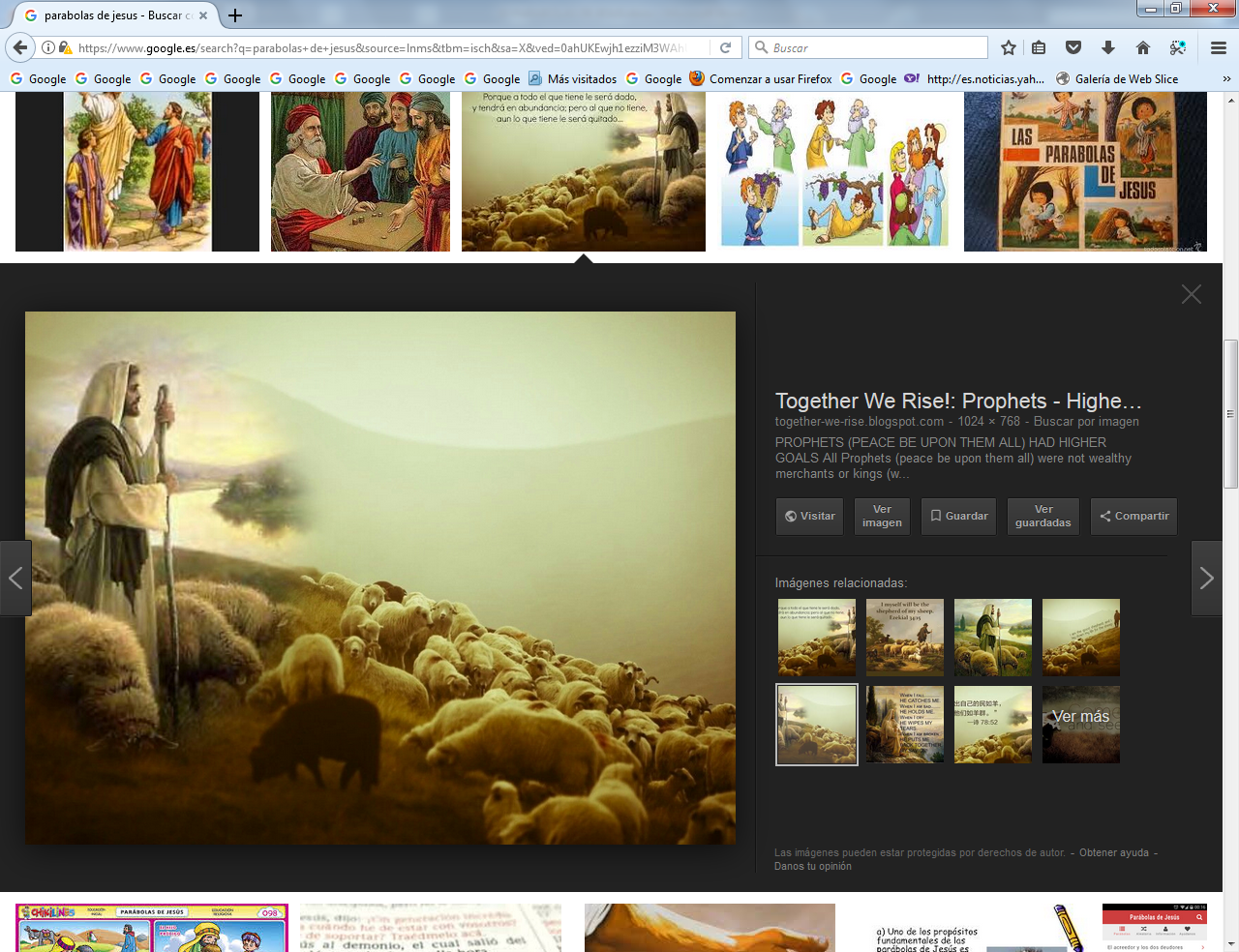 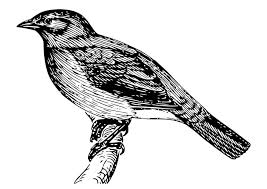    6. Clasificación      Podemos hacer seis grupos a efectos de su uso catequético:     6.1) De identificación mesiánica.    Indican el modo de ser de Jesús que se define como enviado del Padre.      -  Soy el pan de vida. Jn. 6. 32-50
            -  Soy la luz del mundo. Jn. 8. 12-16
            -  Soy el buen pastor. Jn. 10. 1-16
            -  Yo soy la vid. Jn 15. 1-8  6.2) Las de la misericordia divina.     Reflejan la compasión divina y el deseo de perdonar al hombre pecador y también la necesidad de compasión humana. - La oveja perdida, Lc. 15. 1-7;     Mt 18. 12-14.
       - Hijo pródigo, Lc. 15 11-32.
       - Amigo insistente, Lc. 11. 5-13.
       - Buen samaritano, Lc. 10. 25-37.
       - Siervo cruel, Mt. 18. 21-35;  Mc. 5. 21-26; Lc 17. 3-4.   6.3) Las instructivas o didácticas.      Pretenden enseñar algún valor, deber o misterio del seguidor de Cristo.
     - Los dos caminos, Mt. 7. 13-14;  Lc. 13. 24-30.
     - Odres y paños nuevos/viejos: Mc. 2. 21-22; Lc. 5. 33-39 Mt. 9. 14-17.
     - Espíritu inmundo, Mt. 12. 43-46. 
     - Esposo y amigos, Mc 2.19.
     - Casa sobre roca. Lc. 6. 46-49.
     - La moneda perdida, Lc. 15. 8-10.
     - La comida impura, Mc. 7. 17-23.
     - Juez y la viuda,  Lc. 18. 1-8.   6.4. Las éticas o morales.     Intentan recomendar comportamientos buenos.
      - El árbol bueno, Mt. 7. 15-16;  Lc. 6. 43-45.
      - Pan y levadura, Mt. 16. 5-12;  Mc. 8. 14-21; Lc 13. 19-20.
      - Los dos hijos, Mt. 21. 28-31.
      - Criado fiel, Mt. 5. 24. 45-50;  Lc. 21.41-48.
      - La mano cortada, Mc. 9. 42-77.
      - Lámpara y luz, Lc. 11. 33-36;  Mc. 4. 21-25; Mt. 5. 15.
      - Rico insensato, Lc. 12. 16-21.
      - Criados vigilantes, Lc. 12. 35-40.
      - Administrador fiel, Lc.12.42-48.
      - Administrador sagaz, Lc. 16. 1-8.- Fariseo y publicano, Lc. 18. 9-14.   6.5. Las del Reino de Dios.     Están formadas por el grupo de las que hablan del triunfo del bien sobre el mal, misión que tiene la Iglesia y sus seguidores. Suelen empezar: "El Reino de los cielos es como..."
     - Casa sobre roca, Lc. 6. 47-49; Mt. 7. 24-27.
     - El grano fecundo, Mc. 5. 26-29.
     - Sembrador, Mt.13. 1-9; Mc.4. 1-9;  Lc. 8. 4-8.
     - Trigo y cizaña, Mt. 13. 18-23;   Mc. 4. 13-20; Lc. 8. 11-15.
     - Grano de mostaza, Mt. 13. 31-33; Mc. 4. 30-32; Lc. 13. 18-21.
     - Trigo y la siembra, Mt. 13. 36-43.
     - Tesoro y perla, Mt. 13. 44-45.
     - Red barredera, Mt. 13. 47-49.
     - Obreros de la viña, Mt. 20. 1-16.
     - Bodas, Mt 22. 1-14; Lc. 14. 15-24.
     - Las vírgenes necias, Mt. 25. 1-13;  Lc. 12. 35-36.
     - Talentos, Mt. 24.14-29; Lc.19.11-27.
     - Reino dividido, Lc.11.17-26.
     - La gran cena, Lc. 13. 15-24;  Mt. 22. 1-10.
     - Sal insípida, Mc. 9. 50; Mt. 5. 13;  Lc. 14. 34.   6.6) Algunas son proféticas.       Prevén o predicen el futuro juicio del bien obrar.
     - Labradores homicidas, Mt.21.33-40;  Mc. 12.1-12; Lc. 20. 9-19.
     - La higuera, Mc.13.28-37. Lc. 29-36;  Mt. 24. 32-35.
     - Lázaro y Epulón, Lc. 16. 19-31.
     - Los diez talentos, Lc. 19. 11-28.6. 7. EscatológicasAlgunas de ellas simbolizan la perspectiva del final de los tiempos y las podemos llamar escatológicas. Son preavisos del juicio y de la llegada del Mesías- El ídolo abominable, Mt. 25. 15-28; Mc.13.14-20.
       - Juicio final, Mt 25.31-46;  Mc.13.5-22; Lc. 12. 11-Son 49 las parábolas que aparecen en los libros evangélicos       11 aparece en los tres sinópticos       14  aparecen en dos        24 aparecen en uno solo       Mateo recoge 23 parábolas       Marcos cita solo 16       Lucas cita 29      Juan alude a 3 parábolas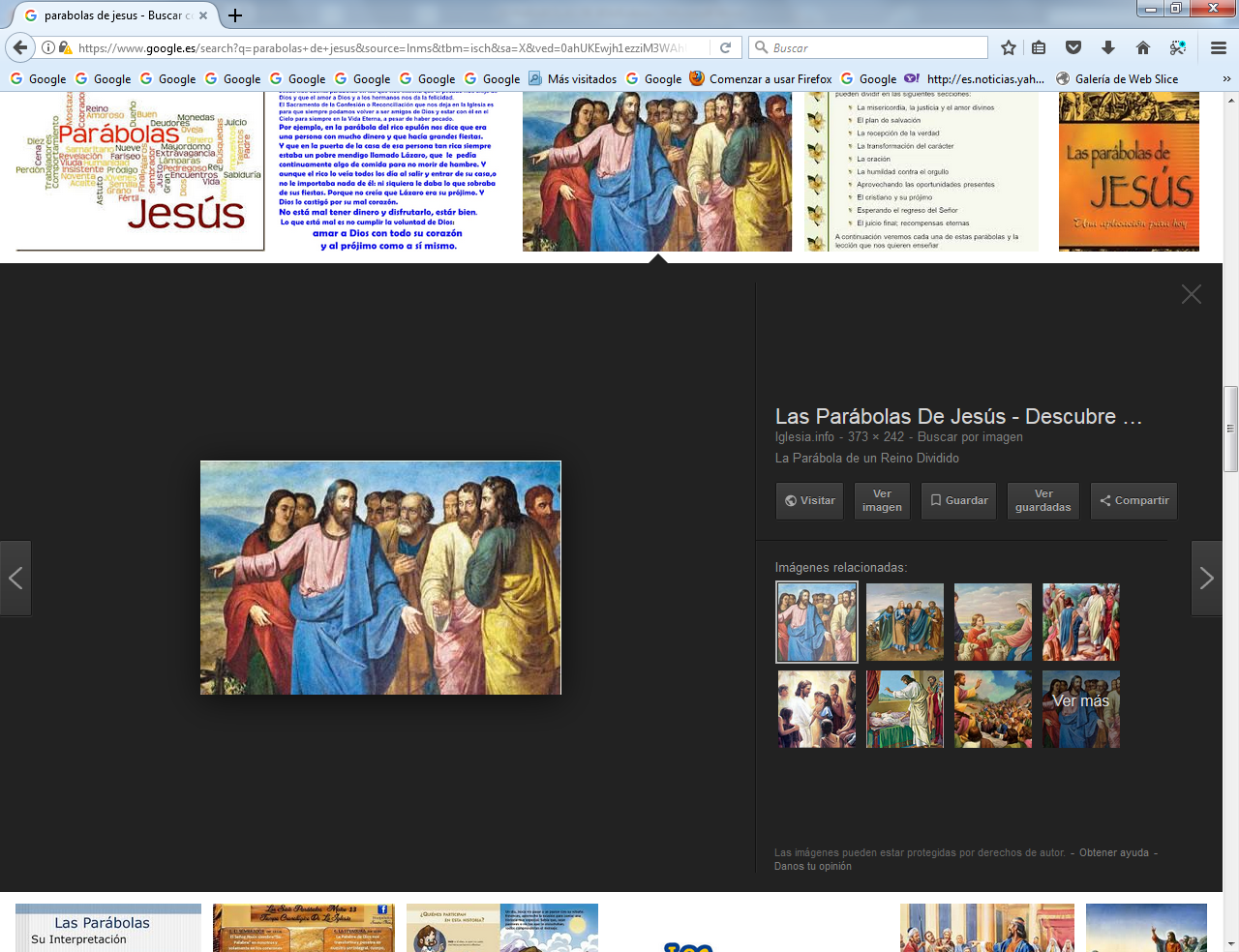 Plan expositivoParábolas de la Misericordia1. El buen samaritano Lc 10. 25-272. El publicano y fariseo en el templo Lc 18. 9-143. El Hijo pródigo Lc 15 11-324. El Buen pastor Jn 10 1-165. La oveja perdida y la dracma Lc 15. 1-176. Obreros de la viña Mt 20 1-167. Los dos hijos 21. 28-31Parábolas del Reino1. Las bodas del rico Mt 22.1-14 / Lc 14. 15-242. La casa sobre rocas Lc 6. 47-49 /Mc 7. 24-273. El sembrador Mt 13-1-9 /Mc 4. 1-9/ Lc 8 4-84. La ciña Mt 13. 18-23 / Mc 4. 13-20 /Lc 8. 11-155. Las vírgenes necias Mt 25. 1-13 /Lc 12. 35-366. Los talentos Mt 24 .14-19 Lc 19 11- 277. Moneda perdida Lc 15. 8-108. El rico Epulón y Lazaro Lc 16. 19-31Parábolas de la Justicia1. Yo soy la vid Jn 15. 1-82. El siervo deudor Mt 18. 28-353. La gran cena Lc 13 15 -244. Casa sobre rocas Lc6. 46-49 5. Juez y la viuda Lc 18. 1-86. Rico insensato Lc 12. 6-217. Juicio final  Mt 25. 31-31-46 /Mc 13. 5-22 / Lc 12 11-25